           TJ Sokol Brankovice           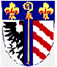 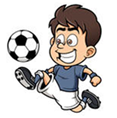 Vás zveNa3. ročník fotbalového turnajeHráčů nad 35 letSobota 22.7. 2027 od 10 hod.ÚČASTNÍCI:BRANKOVICECHVALKOVICESTŘÍLKYLETONICEKŘIŽANOVICE                  MÍSTO KONÁNÍ                           :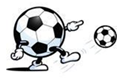 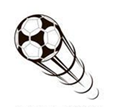 SPORTOVNÍ AREÁL BRANKOVICE